Stark Development Corporation                       application for assistancePlease complete & return to PO 765, Dickinson, ND 58602-0765Phone: (701) 225-5997 Fax: (701) 227-8647 E-mail: team@starkdev.comApplications will be reviewed at Stark Development Corporation’s Board of Director Meetings.                                                                                                                                                                                                       Meetings are the 3rd Tuesday of every month, applications must be submitted 10 days prior.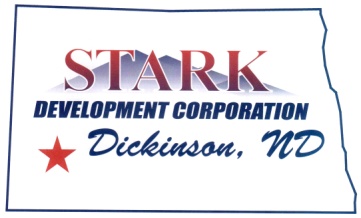 Stark Development Corporation                       application for assistancePlease complete & return to PO 765, Dickinson, ND 58602-0765Phone: (701) 225-5997 Fax: (701) 227-8647 E-mail: team@starkdev.comApplications will be reviewed at Stark Development Corporation’s Board of Director Meetings.                                                                                                                                                                                                       Meetings are the 3rd Tuesday of every month, applications must be submitted 10 days prior.Stark Development Corporation                       application for assistancePlease complete & return to PO 765, Dickinson, ND 58602-0765Phone: (701) 225-5997 Fax: (701) 227-8647 E-mail: team@starkdev.comApplications will be reviewed at Stark Development Corporation’s Board of Director Meetings.                                                                                                                                                                                                       Meetings are the 3rd Tuesday of every month, applications must be submitted 10 days prior.Stark Development Corporation                       application for assistancePlease complete & return to PO 765, Dickinson, ND 58602-0765Phone: (701) 225-5997 Fax: (701) 227-8647 E-mail: team@starkdev.comApplications will be reviewed at Stark Development Corporation’s Board of Director Meetings.                                                                                                                                                                                                       Meetings are the 3rd Tuesday of every month, applications must be submitted 10 days prior.Stark Development Corporation                       application for assistancePlease complete & return to PO 765, Dickinson, ND 58602-0765Phone: (701) 225-5997 Fax: (701) 227-8647 E-mail: team@starkdev.comApplications will be reviewed at Stark Development Corporation’s Board of Director Meetings.                                                                                                                                                                                                       Meetings are the 3rd Tuesday of every month, applications must be submitted 10 days prior.Stark Development Corporation                       application for assistancePlease complete & return to PO 765, Dickinson, ND 58602-0765Phone: (701) 225-5997 Fax: (701) 227-8647 E-mail: team@starkdev.comApplications will be reviewed at Stark Development Corporation’s Board of Director Meetings.                                                                                                                                                                                                       Meetings are the 3rd Tuesday of every month, applications must be submitted 10 days prior.Business InformationBusiness InformationBusiness InformationBusiness InformationBusiness InformationBusiness InformationCompany Name:Company Name:Company Name:Company Name:Company Name:Company Name:Contact Person:Contact Person:Title:Title:Title:Title:Company Address:Company Address:Company Address:Company Address:Company Address:Company Address:City:City:State:State:ZIP Code:ZIP Code:Phone:Phone:Fax:Fax:Fax:Fax:E-mail:E-mail:Website:Website:Website:Website:Date Business Commenced:Date Business Commenced:Tax ID #:Tax ID #:Tax ID #:Tax ID #:Ownership Structure:  Sole Proprietorship PartnershipOwnership Structure:  Sole Proprietorship Partnership Public Corporation Limited Liability Corporation Other __________________________________________ Public Corporation Limited Liability Corporation Other __________________________________________ Public Corporation Limited Liability Corporation Other __________________________________________ Public Corporation Limited Liability Corporation Other __________________________________________Owner’s Name (s) if Sole Proprietorship or Partnership:Owner’s Name (s) if Sole Proprietorship or Partnership:Owner’s Name (s) if Sole Proprietorship or Partnership:Owner’s Name (s) if Sole Proprietorship or Partnership:Owner’s Name (s) if Sole Proprietorship or Partnership:Owner’s Name (s) if Sole Proprietorship or Partnership:Is your company currently a member of Stark Development Corporation:             Yes            NoIs your company currently a member of Stark Development Corporation:             Yes            NoIs your company currently a member of Stark Development Corporation:             Yes            NoIs your company currently a member of Stark Development Corporation:             Yes            NoIs your company currently a member of Stark Development Corporation:             Yes            NoIs your company currently a member of Stark Development Corporation:             Yes            NoProject InformationProject InformationProject InformationProject InformationProject InformationProject InformationEstimated Project Completion Date:Estimated Project Completion Date:Estimated Project Completion Date:Estimated Project Completion Date:Estimated Project Completion Date:Estimated Project Completion Date:Present Number of EmployeesFull Time:Part Time:Part Time:Proposed Number of EmployeesFull Time:Proposed Number of EmployeesFull Time:Part Time:Titles of Jobs Created:Titles of Jobs Created:Titles of Jobs Created:Titles of Jobs Created:Titles of Jobs Created:Titles of Jobs Created:Financial InformationFinancial InformationFinancial InformationFinancial InformationFinancial InformationFinancial InformationType of Assistance Requesting: PACE Loan  Flex PACE LoanType of Assistance Requesting: PACE Loan  Flex PACE Loan Affordable Housing Flex PACE Loan Grant  Other __________________________________________ Affordable Housing Flex PACE Loan Grant  Other __________________________________________ Affordable Housing Flex PACE Loan Grant  Other __________________________________________ Affordable Housing Flex PACE Loan Grant  Other __________________________________________Total Project Cost:Total Project Cost:Owners Equity:Owners Equity:Owners Equity:Owners Equity:Stark Development Corporation Dollars Requested:Stark Development Corporation Dollars Requested:Stark Development Corporation Dollars Requested:Stark Development Corporation Dollars Requested:Stark Development Corporation Dollars Requested:Stark Development Corporation Dollars Requested:Total Financed (all sources):Total Financed (all sources):Total Financed (all sources):Total Financed (all sources):Total Financed (all sources):Total Financed (all sources):Financial Institution:Financial Institution:Loan Officer:Loan Officer:Loan Officer:Loan Officer:Financial Institution Address:Financial Institution Address:Financial Institution Address:Financial Institution Address:Financial Institution Address:Financial Institution Address:City:City:State:State:ZIP Code:ZIP Code:Phone:Phone:Fax:Fax:Fax:Fax:Other Funding Sources:Other Funding Sources:Other Funding Sources:Other Funding Sources:Other Funding Sources:Other Funding Sources:Company Name:Company Name:Contact Person:Contact Person:Contact Person:Contact Person:Accountant:Accountant:Firm Name:Firm Name:Firm Name:Firm Name:Phone:Phone:Fax:Fax:Fax:Fax:Attorney:Attorney:Firm Name:Firm Name:Firm Name:Firm Name:Phone:Phone:Fax:Fax:Fax:Fax:Documents to be submitted along with application (a complete business plan is preferred)Please contact us if any are not yet available.Documents to be submitted along with application (a complete business plan is preferred)Please contact us if any are not yet available.Documents to be submitted along with application (a complete business plan is preferred)Please contact us if any are not yet available.Documents to be submitted along with application (a complete business plan is preferred)Please contact us if any are not yet available.Documents to be submitted along with application (a complete business plan is preferred)Please contact us if any are not yet available.Documents to be submitted along with application (a complete business plan is preferred)Please contact us if any are not yet available.Project Description Summary Including: Business OperationsManagement PlanExisting and Planned FacilitiesProject Description Summary Including: Business OperationsManagement PlanExisting and Planned FacilitiesFinancial Statements:Source and Use of Funds Table Previous 3 years of financial statementsProjected 3 years of financial statementsFinancial Statements:Source and Use of Funds Table Previous 3 years of financial statementsProjected 3 years of financial statementsFinancial Statements:Source and Use of Funds Table Previous 3 years of financial statementsProjected 3 years of financial statementsFinancial Statements:Source and Use of Funds Table Previous 3 years of financial statementsProjected 3 years of financial statementsBY SUBMITTING THIS APPLICATION, YOU MAY BE REQUIRED TO ENTER A BUSINESS INCENTIVE AGREEMENT WITH STARK DEVELOPMENT CORPORATION FOLLOWING THE APPROVAL OF YOUR REQUEST PER REQUIREMENTS OUTLINED IN ND CENTURY CODE 54-60.1BY SUBMITTING THIS APPLICATION, YOU MAY BE REQUIRED TO ENTER A BUSINESS INCENTIVE AGREEMENT WITH STARK DEVELOPMENT CORPORATION FOLLOWING THE APPROVAL OF YOUR REQUEST PER REQUIREMENTS OUTLINED IN ND CENTURY CODE 54-60.1BY SUBMITTING THIS APPLICATION, YOU MAY BE REQUIRED TO ENTER A BUSINESS INCENTIVE AGREEMENT WITH STARK DEVELOPMENT CORPORATION FOLLOWING THE APPROVAL OF YOUR REQUEST PER REQUIREMENTS OUTLINED IN ND CENTURY CODE 54-60.1BY SUBMITTING THIS APPLICATION, YOU MAY BE REQUIRED TO ENTER A BUSINESS INCENTIVE AGREEMENT WITH STARK DEVELOPMENT CORPORATION FOLLOWING THE APPROVAL OF YOUR REQUEST PER REQUIREMENTS OUTLINED IN ND CENTURY CODE 54-60.1BY SUBMITTING THIS APPLICATION, YOU MAY BE REQUIRED TO ENTER A BUSINESS INCENTIVE AGREEMENT WITH STARK DEVELOPMENT CORPORATION FOLLOWING THE APPROVAL OF YOUR REQUEST PER REQUIREMENTS OUTLINED IN ND CENTURY CODE 54-60.1BY SUBMITTING THIS APPLICATION, YOU MAY BE REQUIRED TO ENTER A BUSINESS INCENTIVE AGREEMENT WITH STARK DEVELOPMENT CORPORATION FOLLOWING THE APPROVAL OF YOUR REQUEST PER REQUIREMENTS OUTLINED IN ND CENTURY CODE 54-60.1Applicant SignatureApplicant SignatureApplicant SignatureApplicant SignatureApplicant SignatureApplicant SignatureSignature:Signature:Title:Date:Title:Date:Title:Date:Title:Date: